REQUERIMENTO Nº 19/2019Requer Voto de Pesar pelo falecimento do Sr. Jacir Furlan, ocorrido recentemente. Senhor Presidente, Nos termos do Art. 102, Inciso IV, do Regimento Interno desta Casa de Leis, requeiro a Vossa Excelência que se digne a registrar nos Anais desta Casa de Leis voto de profundo pesar pelo falecimento do Sr. Jacir Furlan no dia 02 de janeiro do corrente. Requeiro, ainda, que desta manifestação seja dada ciência aos seus familiares, encaminhando cópia do presente à Rodovia Luis Ometto, 6748, Condomínio Santa Mônica, Limeira.Justificativa:Tinha 75 anos, vindo a falecer no dia 02 de janeiro, próximo passado. Era filho de Ângelo Furlan e de Maria Furlan, deixa inconsoláveis as filhas Fabiane e Cristiane, além de parentes e amigos.Benquisto por todos os familiares e amigos, seu passamento causou grande consternação e saudades; todavia, sua memória há de ser cultuada por todos que em vida o amaram.Que Deus esteja presente nesse momento de separação e dor, para lhes dar força e consolo.É, pois, este o Voto, através da Câmara de Vereadores, em homenagem póstuma e em sinal de solidariedade.Plenário “Dr. Tancredo Neves”, em 03 de janeiro de 2.019. Gustavo Bagnoli-vereador-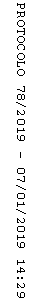 